О внесении изменений в постановление Администрации города Когалыма от 31.05.2021 №1147В соответствии со статьей 78 Бюджетного кодекса Российской Федерации, Федеральным законом от 06.10.2003 №131-ФЗ «Об общих принципах организации местного самоуправления в Российской Федерации», постановлением Правительства Российской Федерации от 18.09.2020 №1492 «Об общих требованиях к нормативным правовым актам, муниципальным правовым актам, регулирующим предоставление субсидий, в том числе грантов в форме субсидий, юридическим лицам, индивидуальным предпринимателям, а также физическим лицам – производителям товаров, работ, услуг, и о признании утратившими силу некоторых актов Правительства Российской Федерации и отдельных положений некоторых актов Правительства Российской Федерации», Уставом города Когалыма, решением Думы города Когалыма от 26.10.2022 №164-ГД «О внесении изменений в структуру Администрации города Когалыма»:В постановление Администрации города Когалыма от 31.05.2021 №1147 «Об утверждении порядка предоставления гранта в форме субсидий физическим лицам – победителям конкурса молодёжных инициатив города Когалыма на реализацию проекта» (далее – постановление) внести следующие изменения:Пункт 5 постановления изложить в следующей редакции:«5. Контроль за выполнением постановления возложить на первого заместителя главы города Когалыма Р.Я.Ярему».По тексту постановления и приложения к нему слова «Управление культуры, спорта и молодёжной политики Администрации города Когалыма», «УКСиМП» заменить словами «Управление внутренней политики Администрации города Когалыма», «УВП» соответственно.В приложении к постановлению (далее – Порядок):Пункт 1.6 раздела 1 Порядка изложить в следующей редакции: «1.6. Сведения о гранте размещаются на едином портале бюджетной системы Российской Федерации в информационно-телекоммуникационной сети «Интернет» (далее – единый портал) (в разделе единого портала) не позднее 15-го рабочего дня, следующего за днем принятия решения Думы города Когалыма о бюджете (решения Думы города Когалыма о внесении изменений в решение Думы города Когалыма о бюджете города Когалыма) на очередной финансовый год и плановый период (при наличии технической возможности).»;Пункт 2.2 раздела 2 приложения дополнить абзацем пятым следующего содержания: « - участники отбора не должны находиться в перечне организаций и физических лиц, в отношении которых имеются сведения об их причастности к экстремистской деятельности или терроризму, либо в перечне организаций и физических лиц, в отношении которых имеются сведения об их причастности к распространению оружия массового уничтожения;»;В разделе 3 Порядка:Абзац десятый пункта 3.6 изложить в следующей редакции:« - расходы, связанные с осуществлением предпринимательской и иной приносящей доход деятельности и оказанием платных услуг гражданам и (или) юридическим лицам»;В абзаце шестом подпункта 3.9.2 пункта 3.9 слова «на приобретение» после слов «заключённых с получателем гранта» исключить;Пункт 4.1 изложить в следующей редакции:«4.1. Порядок, сроки и формы предоставления отчёта(ов) получателем гранта указываются в соглашении.Получатель гранта предоставляет отчётность по формам, определённым типовой формой соглашения, установленной Комитетом финансов Администрации города Когалыма. Отчётность предоставляется ежеквартально (нарастающим итогом) до 10 числа месяца, следующего за отчётным кварталом, предварительный годовой отчёт – не позднее 01 декабря ежегодно; итоговый годовой отчёт – не позднее 20 января последующего года ежегодно в период реализации программы.Отчёт составляется по состоянию на первое число месяца, следующего за отчётным периодом.»;В разделе 5 Порядка: В наименовании раздела слово «цели» исключить;В пункте 5.1 слова «в соответствии с действующим законодательством Российской Федерации» заменить словами  «в соответствии со статьями 268.1 и 269.2 Бюджетного кодекса Российской Федерации.»;В абзаце первом пункта 5.3 слова «(мониторинг») исключить;Дополнить раздел пунктом 5.4 следующего содержания: «5.4. Мониторинг достижения результата предоставления гранта и показателей, необходимых для достижения результата предоставления гранта, осуществляет ГРБС исходя из достижения значений результата и показателей, необходимых для достижения результата предоставления гранта, определенных соглашением, и событий, отражающих факт завершения соответствующего мероприятия по получению результата предоставления  гранта (контрольная точка), в порядке и по формам, которые установлены Министерством финансов Российской Федерации.»;Пункт 5.4 считать пунктом 5.5 соответственно;В приложении 1 к Порядку пункт 3 дополнить абзацем четвертым следующего содержания:«не состою в перечне организаций и физических лиц, в отношении которых имеются сведения об их причастности к экстремистской деятельности или терроризму, либо в перечне организаций и физических лиц, в отношении которых имеются сведения об их причастности к распространению оружия массового уничтожения.»;В приложении 2 к Порядку:Раздел 5 изложить в новой редакции согласно приложению 1 к настоящему постановлению.Приложение 2 к Положению о комиссии для рассмотрения и оценки заявок участников отбора на предоставление из бюджета города Когалыма гранта изложить в новой редакции согласно приложению 2 к настоящему постановлению. Пункты 1, 2; подпункт 3.4.4 подпункта 3.4, подпункт 3.6.2 подпункта 3.6 пункта 3 настоящего постановления вступают в силу с 01.01.2023.Управлению культуры, спорта и молодёжной политики Администрации города (Жуков А.Б.) Когалыма направить в юридическое управление Администрации города Когалыма текст постановления и приложения к нему, его реквизиты, сведения об источнике официального опубликования в порядке и в сроки, предусмотренные распоряжением Администрации города Когалыма                         от 19.06.2013 №149-р «О мерах по формированию регистра муниципальных нормативных правовых актов Ханты-Мансийского автономного округа – Югры» для дальнейшего направления в Управление государственной регистрации нормативных правовых актов Аппарата Губернатора Ханты-Мансийского автономного округа – Югры.Опубликовать настоящее постановление и приложения к нему в газете «Когалымский вестник» и разместить на официальном сайте Администрации города Когалыма в информационно-телекоммуникационной сети «Интернет» (www.admkogalym.ru).Контроль за выполнением постановления возложить на заместителя главы города Когалыма Л.А.Юрьеву.Приложение 1к постановлению Администрациигорода Когалыма5. Состав КомиссииПредседатель Комиссии – глава города Когалыма.Секретарь Комиссии – специалист отдела молодёжной политики Управления культуры, спорта и молодёжной политики Администрации города Когалыма (без права голоса).Члены Комиссии:- первый заместитель главы города Когалыма,- заместитель главы города Когалыма, курирующий вопросы образования, культуры, спорта и социальные вопросы,- заместитель главы города Когалыма, курирующий вопросы финансов и экономической политики,- начальник Управления внутренней политики Администрации города Когалыма, - начальник общеправового отдела юридического управления Администрации города Когалыма,- начальник отдела финансово-экономического обеспечения и контроля Администрации города Когалыма,- представитель Общественного совета по вопросам молодёжной политики при Администрации города Когалыма, не являющийся участником отбора или членом проектной команды участника отбора,- начальник отдела молодёжной политики Управления внутренней политики Администрации города Когалыма.Приложение 2к постановлению Администрациигорода КогалымаСВОДНАЯ ОЦЕНОЧНАЯ ВЕДОМОСТЬзаявок участников отбора на предоставление гранта в форме субсидий из бюджета города Когалыма в рамках конкурса молодёжных инициатив города Когалыма «____»_______________20____года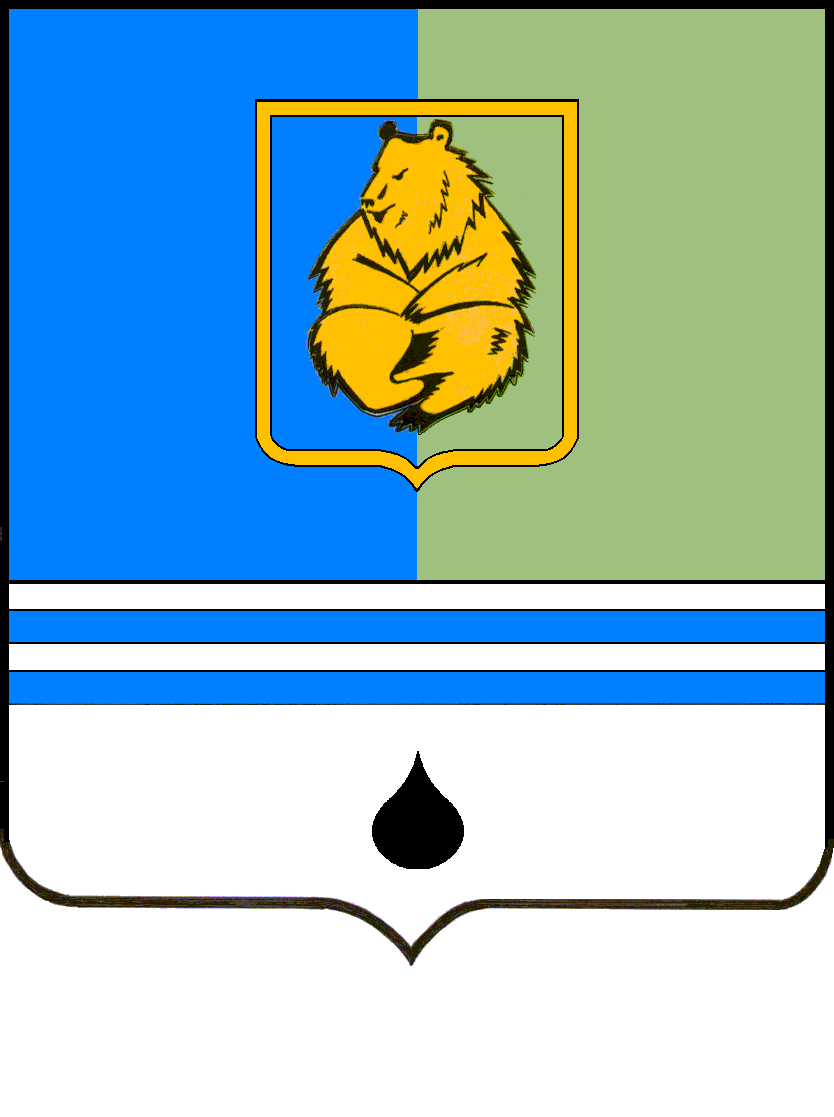 ПОСТАНОВЛЕНИЕАДМИНИСТРАЦИИ ГОРОДА КОГАЛЫМАХанты-Мансийского автономного округа - ЮгрыПОСТАНОВЛЕНИЕАДМИНИСТРАЦИИ ГОРОДА КОГАЛЫМАХанты-Мансийского автономного округа - ЮгрыПОСТАНОВЛЕНИЕАДМИНИСТРАЦИИ ГОРОДА КОГАЛЫМАХанты-Мансийского автономного округа - ЮгрыПОСТАНОВЛЕНИЕАДМИНИСТРАЦИИ ГОРОДА КОГАЛЫМАХанты-Мансийского автономного округа - Югрыот [Дата документа]от [Дата документа]№ [Номер документа]№ [Номер документа]от [Дата документа] № [Номер документа]от [Дата документа] № [Номер документа]№ п/пНаименование критерияУчастник отбора 1Участник отбора 2Общий балл:Общий балл:1.Направленность представленной программы на выполнение основных видов деятельности ресурсного центра2.Актуальность и социальная значимость программы3.Реалистичность программы4.Обоснованность планируемых расходов на реализацию программы5.Информационная открытость реализации программы6.Опыт и компетенции команды7.Измеримость, достижимость результатов реализации программы8. Уровень публичной защиты проектаИтого:Председатель комиссии(подпись)И.О.Фамилия